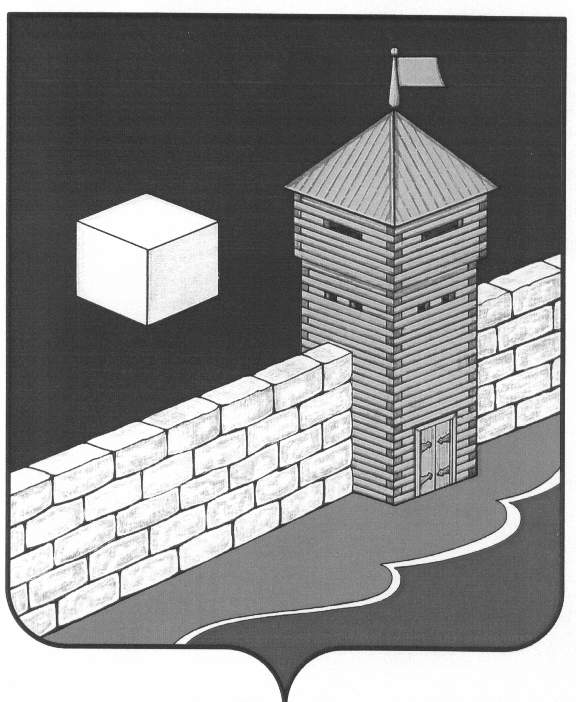 АДМИНИСТРАЦИЯ ЕТКУЛЬСКОГО СЕЛЬСКОГО ПОСЕЛЕНИЯПОСТАНОВЛЕНИЕ« 25» октября 2019г  №109О проведении публичных слушаний по проекту межевания территории,застроенной многоквартирными жилыми домами №30, №32, №34 по ул. Кирова, №5, №7 по переулку 10,№29 по ул. Октябрьская, №2, №4 по переулку 12 в селе Еткуль Еткульского районаЧелябинской области	В соответствии со ст. 28 Федерального закона от 06.10.2005г. №131 «Об общих принципах местного самоуправления в Российской Федерации», РЕШЕНИЯ Совета депутатов Еткульского сельского поселения от 02.11.2006 г. №3 «О положении о публичных (общественных) слушаниях в Еткульском сельском поселении», администрация Еткульского сельского поселения        ПОСТАНОВЛЯЕТ:Провести публичные слушания по проекту межевания территории, застроенной многоквартирными жилыми домами №30, №32, №34 по ул. Кирова, №5, №7 по переулку 10, №29 по ул. Октябрьская, №2, №4 по переулку 12 в селе Еткуль Еткульского района Челябинской области 18 ноября 2019 г. в 14.00 в здании администрации Еткульского сельского поселения.Создать рабочую группу по подготовке и проведению публичных слушаний в составе, согласно приложению №1.Утвердить:- план мероприятий по подготовке и проведению публичных слушаний, согласно приложению №2- программу публичных слушаний, согласно приложению №3.Поручить рабочей группе, осуществлять подготовку публичных слушаний в соответствии с планом по подготовке и проведению публичных слушаний.Опубликовать объявление в районной газете «Искра» и разместить на официальном сайте администрации в сети Интернет.ГлаваЕткульского сельского поселения						А.В. СоколовПриложение №1к постановлению администрацииЕткульского сельского поселения№109 от 25.10.2019 г.	Составрабочей группы по подготовке и проведению публичных слушаний по проекту межевания территории, застроенной многоквартирными жилыми домами №30, №32, №34 по ул. Кирова, №5, №7 по переулку 10, №29 по ул. Октябрьская, №2, №4 по переулку 12 в селе Еткуль Еткульского района Челябинской области:Зорин С.И. – заместитель главы Еткульского сельского поселения;Челпанова Ю.Д. – документовед администрации Еткульского сельского поселения;Максименко С.А.- инспектор администрации Еткульского сельского поселения. Приложение №2к постановлению администрацииЕткульского сельского поселения№109 от 25.10.2019 г.План мероприятийпо подготовке и проведению публичных слушаний по проекту межевания территории, застроенной многоквартирными жилыми домами №30, №32, №34 по ул. Кирова, №5, №7 по переулку 10, №29 по ул. Октябрьская, №2, №4 по переулку 12 в селе Еткуль Еткульского района Челябинской областиПриложение №3к постановлению администрацииЕткульского сельского поселения№109 от 25.10.2019 г.Программа публичных слушанийВступительное слово – А.В.Соколов, Глава Еткульского сельского поселения.Информация о проекте межевания территории застроенной многоквартирными жилыми домами №30, №32, №34 по ул. Кирова, №5, №7 по переулку 10, №29 по ул. Октябрьская, №2, №4 по переулку 12 в селе Еткуль Еткульского района Челябинской областиИсаева Е.В. – начальник Управления строительства и архитектуры администрации Еткульского муниципального района.Обсуждение и принятие рекомендаций публичных слушаний:  Зорин С.И., заместитель Главы Еткульского сельского поселения.Наименование мероприятий Срок исполненияОтветственные за исполнение1.  Определение списка приглашенных на публичные слушания31.10.2019г.Рабочая группа2. Подготовка проекта рекомендаций публичных слушаний08.11.2019гРабочая группа3. Назначение председательствующего секретаря публичных слушаний12.11.2019Рабочая группа4.Подготовка и рассылка уведомлений приглашенным на публичные слушания01.11.2019г.Рабочая группа5.Подготовка пакета материалов для участников публичных слушаний (проект решения Совета депутатов)05.11.2019гЧелпанова Ю.Д.6.Подготовка зала для проведения публичных слушаний15.11.2019г.Зорин С.И.7.Организация регистрации приглашенных на публичные слушания18.11.2019г.Максименко С.А.8. Ведение протокола18.11.2019г.Челпанова Ю.Д.9.Публикация рекомендаций по итогам слушаний в газете «Искра» и сети Интернет03.12.2019г.Зорин С.И.